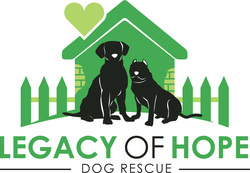 Adoption applicationWelcome.  We are thrilled that you are considering adding a new member to your family.  This is an important decision that will affect the entire family for many years.  It is necessary to be sure the family will have the time needed to train, socialize and care for your new family member.  The following information is necessary to ensure that each potential adopter is matched to the perfect dog.  To be considered as an adopter, you must:Be 18 years of age or older (21 for a bully breed)Have a valid ID with current addressMust own a home or have landlord approvalSolid reference from your veterinarianBe able and willing to spend the time and money necessary to provide training, medical treatment and proper care of the dogAgree to a home visitAll family members must be in agreement about the adoption of a dogA legally binding adoption application must be signedAn adoption fee must be paid and includes the following:Veterinary examAll vaccinations (Puppy- DHPP x 3, Bordatella x 1, Rabies x 1 and Adults DHPP, Bordatella and Rabies)Heartworm testing if over age 6 monthsSpay or NeuteringMicrochipping with lifetime registrationTo submit this application, please email to LOHDR10@yahoo.com.Completion of this application does not guarantee adoption.Thank you!Family informationName												Address										City       										State											ZipCode__________________________________________________________	Phone number_____________________________					Email address										Your age___________________________	_____________________________How many adults are in your family? ______________________________________How many children are in the family and what are their ages? _______________________________________________________________________________________Are any family members allergic to animals? ________________________________Home informationIs anyone home during the day?___________________________________________How long will the dog be home alone? ___________________________Where do you live?House:						ApartmentOther? _____________________________________________________________Do you own or rent?  _________________________________________________(If you rent can we contact the owner?)Do you have a fence?  _________________________________________________Is there a gate? How high is the fence				______________Do you have a dog door? ____________________________________________Will the dog be tied up? _____________________________________________Is there a pool?  ______________________________________________________Pet historyWhat kind of dog are you looking for ?  ____________________________________Is this your first dog?______________________________________________________Have you ever had a pet or do you have any currently? If so what kind? _______________________________________________________________________Are your pets spayed or neutered? ____________________________________________Are your pets up to date on vaccinations? ______________________________________What happened to any pets you no longer have?  ________________________________________________________________________________________________________________________________________________________________________________Have you ever surrendered a pet to a shelter? ___________________________________Have you ever had a pet euthanized? __________________________________________If you have current pets, how is or are they with other animals? _______________________________________________________________________________________________________________________________________________Have you ever had a pet obedience trained?                                                                                                                Why do you want this dog?Companion					Companion for a petHouse pet					Watch dogGuard dog					HuntingPersonal protection				Other __________________________________________________________________Pet careIf the dog is not housebroken, how will you train it? ____________________________________________________________________________________________________Will you keep the vaccines up to date?  _______________________________________Who is your veterinarian? What is his or her contact information? ______________________________________________________________________________________________________________________________________________Will you exercise your pet? ___________________________________________Where will the dog be kept during the day and night?  ___________________________If you are on a trip, who will care for your pet?______________________________________________________________________________________________________________________________________________If you move, will you take the dog with you? __________________________________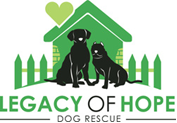 Adoption contractThis agreement is made this day of __________________, by and between Legacy of Hope Dog Rescue representative Cristina Guerra, hereinafter referred to as "rescuer", and ___________________________ hereinafter referred to as the "adopter". 

The adopter hereby understands, promises, and agrees that in receipt of this dog to forever release, discharge and covenant to hold harmless rescuer and by other person, firm, or organization charged or chargeable with responsibility or liability, their heirs, administrators, executors, successors, and assigns from any and all claims, damages, and costs, expenses, loss of services, actions and causes of action belonging to the said adopter, arising out of any act or occurrence from the present time and particularly on account of the adoption of:Name: _______________________ 	Breed: _______________________ 

Sex: _________________________ 	Color: ________________________ 

Date of Birth/Approximate Age: ________________hereinafter referred to as "this dog" or the "dog".The adopter hereby acknowledges the following provisions as defined:FEE
The donation is not a fee or sale price, but a request to defer or reimburse rescuer for any and all medical expenses, or any other expenses incurred by the dog or rescuer to consider dog for adoption.The adopter hereby declares that no representations about the nature of the adopted dog, nor any representations regarding the nature and extent of legal liability, or of financial responsibility have induced the adopter to sign this contract.Legacy of Hope Dog Rescue acknowledges receipt of a donation in the amount of $_________ to aid with reimbursement of veterinary and other expenses from the adopter.SPAY / NEUTER AGREEMENT 
This is a contract of MANDATORY Spay/Neuter as defined herein.All dogs will be neutered or spayed before adoption. This spay agreement is an agreement that the female dog will not produce a litter of puppies, either as purposely bred or by accidental breeding. The rescuer's female dog, adopted as a puppy, will be spayed prior to adoption. If the dog's health does not allow the spay to occur before the adoption, then the rescuer, not the adopter, and the veterinarian will extend the length of time to be spayed immediately after the dog's condition has improved.   Verification of sterilization by the veterinarian is to be mailed to rescuer within fourteen (14) days of the spay. It is the responsibility of the adopter, not the veterinarian, to be sure that rescuer has received this statement. If this agreement is not honored, the adopter will acknowledge and agree that the contract has been violated, and the adopter will transport the dog back to rescuer with no refund.The rescued male dog shall be neutered prior to adoption. Proof of sterilization by the veterinarian must be provided to rescuer and given to adopter. If the health of the dog delays the neuter, the veterinarian that has seen this dog, examined this dog, and evaluated this dog must provide a statement to inform as to why neutering cannot be done and when it can. It is the responsibility of the adopter, not the veterinarian, to be sure that rescuer has received this statement. If this agreement is not honored the adopter will acknowledge and agree that the contract has been violated, and the adopter will transport the dog back to rescuer with no refund.COLLARS AND TAGS 
The dog will not wear a pinch (cleat) collar or any similar article around the neck for permanent use or identification. The pinch (cleat) collar is only to be used to correct a behavior problem which is an isolated incident and only under the guidance of a professional dog trainer, then not to be used for any other reason. The dog shall at all times be required to wear a nylon belt buckle collar with the rabies tag, identification tag (displaying the home address and the county license). The chain collar (often referenced as a choke chain or referred to as a training collar) will only be used to walk the dog on a leash.A leash is required when the dog is taken out in a public area which enforces a leash law, any area which requires total control over the dog at all times, and any area which requires the dog to be leashed at all times when walking in a residential area.TRANSFER OF OWNERSHIP 
The dog shall not be sold, given to, or adopted to anyone else, nor shall there be any transfer of ownership to any firm, corporation, or organization of other homeless animals, such as another rescue facility, or research facility.  The dog adopted from rescuer must be returned to rescuer if for any reason the adopter can no longer keep it. Violation of this agreement will result in court costs and attorney fees payable by the adopter if necessary for the rescuer to redeem the dog.ENVIRONMENT
The dog shall reside indoors, in the adopter's home, and live as a family member and companion only. The dog is kept outdoors in a fenced yard during the adopter's working hours; there must be a dog house for shelter and access to water.  Please do not leave the pet outdoors in temperatures less than 30 degrees Fahrenheit or over 90 degrees Fahrenheit.   Otherwise, the dog should be confined to a room such as a bedroom or basement, or any other room of adequate size, and protected from the elements of weather when the adopter is at work.The adopter is not to expose the dog to harmful objects, poisons, or other living creatures that may endanger the dog's life. The dog may be crated for no longer than 10 hours in a twenty-four (24) hour period of time. The crate must be large enough for the dog to lie comfortably on its side.HEALTH PROGRAM 
The rescuer's dog adopted as a puppy shall begin heartworm preventative at four (4) months of age when receiving the rabies shot as required by law. The dog shall remain on heartworm preventative indefinitely throughout the entire lifespan of the dog. Rescuer reserves the right to verify with the adopter's veterinarian that the heartworm preventative has been purchased and that the dog has a yearly blood test for this purpose. The dog shall also have yearly booster shots of DA2P, bordatella, and rabies. Rescuer reserves the right to check with the veterinarian at anytime to verify that all the basic health requirements are being done. IMPORTANT NOTICE - TEMPERMENT 
Rescuer makes no explicit or implicit guarantees in reference to the health and/or temperament of the dog. The dog is adopted "as is" and the adopter assumes all responsibility for treatment of any and all existing conditions, or any other conditions of physical or temperament changes that may occur. Rescuer will provide the dog with the basic vaccines and heartworm test before adoption if the age and current health of the dog permits.While the rescuer makes every effort to place only healthy animals, the rescuer cannot guarantee the health of any animal, and shall not be held responsible for any medical expenses which may be incurred, hereby expressly excluding any implied warranties of merchantability or fitness for any particular purpose, including, without limitation, any warranties regarding health, temperament or whether the animal is housebroken.REMEDY FOR NON-COMPLIANCE 
It is agreed that rescuer shall retain superior title in said animal, limited to and for the express purpose of assuring the animal's well-being, and only exercise it's superior claim in the event it appears to rescue that the proper and humane care, as specified in the above adoption provisions, is not being afforded said animal, in which case the animal may be taken through a claim and delivery proceeding.The adopter further agrees that if there is any breach or default of the terms of this contract, and the dog must be redeemed through a claim and delivery service, that the adopter will be held liable for all court costs and fees for the adopter's attorney and for rescuer's attorney.This has been read to the adopter and explained to the adopter. The adopter has read this, understands and agrees to this, and is signing this contract.COSMETIC SURGERY 
Unless directed by a licensed veterinarian for reasons related to the health and welfare of the dog, cosmetic surgery will not be performed under any circumstances, including, but not limited to, tail docking or ear cropping.TRANSPORTATION
The dog will not ride in the back of a pickup truck under any circumstances, including those such as in a cage/kennel, or tied. The dog shall not remain in any vehicle in extreme heat, with windows down, or unattended for any amount of time.ADEQUATE FENCING 
The adopter agrees that the definition of an adequate fence is a fence that encloses a yard or a large pen, larger than the outdoor kennels. An adequate fence is one that prevents the dog within to go out of the area by jumping, digging, or exiting through gates not properly secured. The fence will prevent any other animal from entering the property the dog lives on, and will be secure enough to prevent intruders or small children from easily gaining entry. The adequate fence does not include a split rail, electric, or invisible fence. A shock, or electric, collar is not acceptable.A kennel environment is not acceptable for housing, safety, or the emotional well being of the dog. If the dog should be able to jump over, or dig under, the fence it is no longer an adequate fence and must be repaired by raising it to six (6) feet or sealing any and all weak spots immediately. This decision on whether a home is adequately fenced will be made by rescuer, not by the adopter. RESCUER'S RESERVATION OF RIGHTS
Rescuer reserves the right to follow up on this adoption, to inspect the animal and where the animal is kept, for the sole purpose of determining compliance with the terms of the within contract, by making a personal visit to the premises of the adopter at anytime during the entire lifespan of the dog.If the terms and conditions of this contract are not upheld by the adopter, and/or any misrepresentations have been made by the adopter, rescuer reserves the right to terminate this contract and the adopters will agree to allow a representative of rescuer to reclaim the dog without notice or refund. The adopter further agrees to pay liquidated damages, in the amount of fifty (50) dollars per day, for every day that the adopter fails to comply with the agreement terms, or willingly surrender the dog at time the incident has become knowledge to rescuer.Rescuer's reservation of rights also includes not adopting a dog into an area or environment that may endanger the life of the dog, which includes relocating with the dog after the adoption agreement.If the dog becomes lost, seriously injured, and/or permanently disfigured, or for any reason the dog dies, the rescuer must be notified within five (5) business days. Notification of rescuer is to include all veterinarian, animal control, legal, and other paperwork.ADOPTER'S ACKNOWLEDGMENT OF TERMSThe undersigned adopter hereby acknowledges receipt of the above described animal and therefore agrees to the following terms:1. The dog will not be allowed off leash except within adequate fencing or dog park. 
2. The dog will not be chained to a doghouse, or chained outside to any type of object or outbuilding. 
3. The dog is not to live full-time in a garage, doghouse, or any type of outbuilding. 
4. The dog will wear a collar or harness with an ID tag when outside of it's home. 
5. Shelter from weather must be provided for the dog at any time that the dog is outside. if the weather is extreme heat, extreme cold, or any other weather condition that may endanger the health of the dog, the dog should not be outside. The dog is not to remain solely in a crate while indoors, only while adopter is not at home, if at all, and not for more than eight 10 hours a day. 
6. The dog is not to be left with small children at anytime when unattended by an adult. 
7. The adopter must keep the rescuer informed with the name of the dog's veterinarian. 
8. The dog must remain on heartworm preventative all year round, receive annual shots and other proper veterinary care.
9. The dog is to have adequate food, water, and shelter at all times. 
10. The adopter shall refrain from physical abuse of the animal and from otherwise treating the animal in an inhumane manner. 
11. If for some reason the adopter no longer wants the dog, it will be returned to Legacy of Hope Dog Rescue.
12. Legacy of Hope Dog Rescue makes no guarantees about the dog's temperament, behavior and/or health. 
13. All fees are non-refundable.CHANGE OF ADDRESS AND NOTIFICATION 
The adopter agrees to notify rescuer no less than ten (10) business days prior to change of address, or change of environment that will affect the dog, and no more than five (5) business days after any incident involving animal control and/or complaints arising from said ownership of the dog.COSTS OF ENFORCEMENT 
Should it become necessary for rescuer to take action to recover an adopted dog, or otherwise enforce the provisions of the adoption contract agreement, the undersigned adopter(s) will be responsible for all court costs and all attorney fees representing either the adopter or rescuer.CONFIDENTIALITY 
This is a confidential agreement between the adopter and the rescuer.RIGHT OF OWNERSHIP 
The dog adopted from rescue is "sole property" of rescue, and has been surrendered as such by private owners or animal facilities that have signed a statement agreeing that the above mentioned dog is not owned property of any other person, firm or organization. Rescuer shall not be held liable, charged, or chargeable for any misrepresentations unknown to this rescuer.Signed this ________ day of ________, in the year ____Adopter's Signature(s): ___________________________Rescuer's Signature(s): _______________________Legacy of Hope Dog Rescue18731 E 42nd PlaceTulsa, Ok 74134918-348-5606EXTENDED PROVISION OF CONTRACT 

OBEDIENCE TRAINING 
The adopter agrees and promises to enroll said dog in an obedience class within six (6) months of this ______day of ____________, in the year ______. The adopter further agrees to go to classes with the dog, and start the training on the day the class begins. The adopter agrees and understands that the terms of this training requires completing the entire course. A copy of certificate of completion must be given to rescuer within ten (10) business days after completing the course. Sending the dog away for training is not acceptable. The adopter further understands that permanent ownership is contingent upon honoring this agreement. If the adopter does not comply with this agreement, the dog must be surrendered back to the rescuer immediately.Puppies that have not received all DA2PP vaccinations are not required to attend obedience classes, nor is it advised.  DA2PP vaccinations are given three (3) weeks apart until the full series has been completed.  At this time, the above extended provision is required.Signature of Adopter(s): _________________________________________Date signed:______________________________________Signature of Rescuer: __________________________________________Legacy of Hope Dog Rescue requires a hard copy of this form, complete with signatures, certifying the above information.Please highlight, print and complete this form, and return to : 
Legacy of Hope Dog RescueCristina Guerra18731 E 42nd PlaceTulsa, Ok 74134918-348-5606